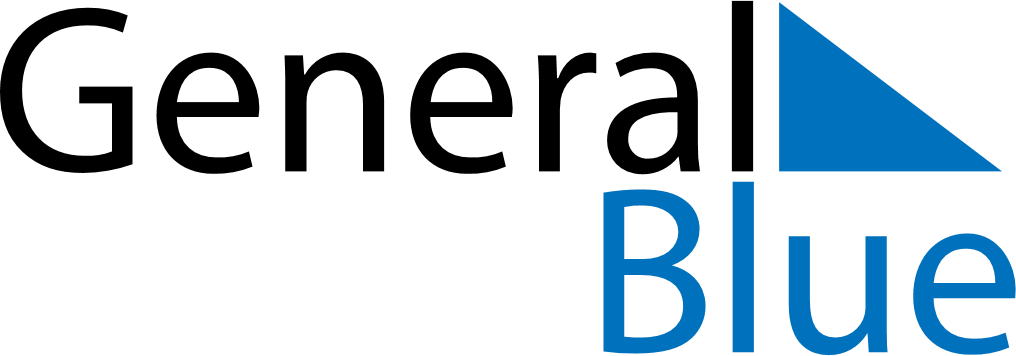 May 2027May 2027May 2027May 2027VietnamVietnamVietnamMondayTuesdayWednesdayThursdayFridaySaturdaySaturdaySunday112Labour DayLabour Day34567889Dien Bien Phu Victory Day10111213141515161718192021222223President Ho Chi Minh’s BirthdayBuddha’s Birthday242526272829293031